How YOU can prevent the spread of Covid-19 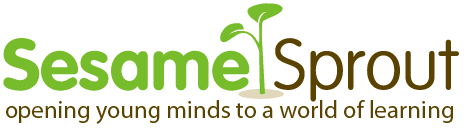 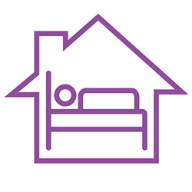 Stay home if sick
Only leave for essential medical care and or other essential errands.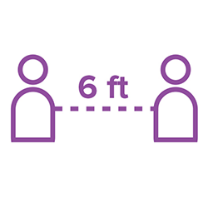 Keep physical distance
Stay at least 6 feet away from other people.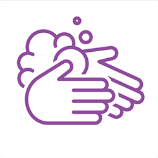 Keep your hands clean
Wash your hands often with soap and water. Use hand sanitizer if soap and water are not available.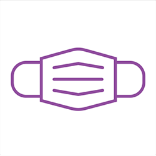 Wear a face covering
You can be contagious without symptoms. Protect those around you by wearing a face covering.Como Puedes prevenir la propagación del Covid- 19 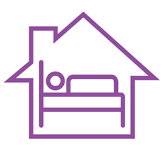 Quédate en casa si estas  enfermo(a)
Solo salir para cuidados médicos esenciales y otras diligencias esenciales 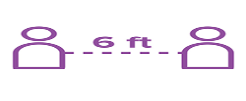 Mantenga la distancia social
Permanezca por lo menos a 6 pies de distancia de las otras personas  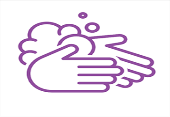 Mantenga sus manos limpias.
lávese sus manos con jabón y agua.  use el alcohol en gel si no tiene agua y jabón disponible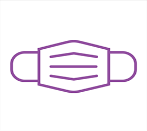 Use las máscaras  para proteger su cara 
Usted puede estar contagiado sin ningún síntoma. Proteja a los que están a su alrededor usando una máscara en su cara.            VISITOR AND EMPLOYEE HEALTH SCREENING CHECKLIST Staff / Visitor Name: __________________________________ Date_________          Time:  _________________________  Sesame Sprout will conduct health screenings to each employee or visitor entering our facility. We will conduct a temperature screening as well as keeping social distance (6ft away from other people) wearing masks when getting closer than 6 feet to other people and hygiene protocols.If a worker or visitor answers “Yes” to any of the screening questions, they will be advised to go home, stay away from other people, and contact their health care provider. Have you had any of the following symptoms now or since your last day at work or the last time you were here that you cannot attribute to another health condition? Please answer “Yes” or “No” to each question.Do you have: VID-19: Symptoms and Fever or feeling feverish?                                                             Yes                 No  Chills?                                                                                             Yes                  NoShortness of breath ?                                                                   Yes                 No A new cough  ?                                                                               Yes                 NoNew headache ?                                                                            Yes                 No New muscle aches?                                                                       Yes                 No New loss of smell & appetite ?                                                    Yes                No Nausea or vomiting?                                                                      Yes                No Diarrhea ?                                                                                        Yes                No  Fatigue   ?                                                                                      Yes                  No Have you been   out of the country or state:                           Yes                 No Have you been tested for Corvid- 19                                         Yes                 No 